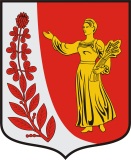 СОВЕТ ДЕПУТАТОВ ПУДОМЯГСКОГО СЕЛЬСКОГО ПОСЕЛЕНИЯ ГАТЧИНСКОГО МУНИЦИПАЛЬНОГО РАЙОНА ЛЕНИНГРАДСКОЙ ОБЛАСТИР Е Ш Е Н И ЕОт 31.01.2024                                                                                                                № 248Об отчете главы Пудомягского сельского поселения Гатчинского муниципального района Ленинградской области о результатах своей деятельности и деятельности совета депутатов Пудомягского сельского поселения Гатчинского муниципального района Ленинградской области  за 2023 годЗаслушав отчет главы Пудомягского сельского поселения Гатчинского муниципального района Ленинградской области, руководствуясь ч.11.1 ст.35, п.5.1 ч.5 ст.36 Федерального закона от 06.10.2003 №131-ФЗ «Об общих принципах организации местного самоуправления в Российской Федерации», Уставом Пудомягского сельского поселения, Совет депутатов Пудомягского сельского поселенияР Е Ш И Л:1. Принять к сведению информацию по отчету главы Пудомягского сельского поселения Гатчинского муниципального района Ленинградской области Буяновой Л.И. «О результатах своей деятельности  и деятельности совета депутатов Пудомягского сельского поселения Гатчинского муниципального района Ленинградской области за 2023 год».2. Признать работу главы Пудомягского сельского поселения Гатчинского муниципального района Ленинградской области удовлетворительной.3. Настоящее решение подлежит размещению на официальном сайте Пудомягского сельского поселения.Глава Пудомягского сельского поселения                                                                      Л.И.Буянова